ВетеринарияОрганизация ветеринарно-санитарного делаЖуравель, Н. А. Нормирование штатной численности ветеринарной лаборатории птицефабрики и эффективность использования рабочего времени / Н. А. Журавель, А. В. Мифтахутдинов // Аграрный вестник Урала. 2016. – № 4. – С. 33-39.Степень обоснованности и внедрения норм труда определяет штаты работников птицеводческого предприятия, как в количественном, так и в профессионально-квалификационном составе, которые обусловливают издержки производства. В условиях лаборатории птицефабрики установлена потребность в штатной численности ветеринарных работников на основании затрат времени, определяемых экспериментальным методом, и общей трудоемкости ветеринарных мероприятий. Ветеринарные работники лаборатории выполняют работу двух типов - меняющуюся и не меняющуюся в зависимости от среднегодового поголовья. Расширение объемов производства, связанное с увеличением среднегодового поголовья, выпуска яиц и мясопродуктов, привело к росту объема работ, выполняемых работниками ветеринарной лаборатории: повышению годовой трудоемкости ветеринарных мероприятий за счет увеличения исследований и отправки проб в сторонние организации, объема исследований по оценке качества ветеринар- но-санитарных работ, патологоанатомических исследований. Затраты времени на выполнение работ разных видов составляют основу для нормирования количественного состава ветеринарных работников лаборатории. Нормативы ветеринарного обслуживания птицефабрик, разработанные ранее, в настоящее время не отражают реальных затрат трудовых ресурсов, вследствие чего снижается эффективность управления экономическим потенциалом. Применение аналитико-экспериментального нормирования штатной численности позволило определить пути оптимизации штатной численности работников ветеринарной лаборатории птицефабрики. Анализ структуры затрат рабочего времени показал, что в общем объеме годового фонда рабочего времени ветеринарных работников разных категорий наибольший удельный вес занимает время оперативной работы, затраты времени на нерегламентированные перерывы минимальны, отсутствуют затраты времени на случайную непроизводительную работу. Это обусловило высокое значение коэффициента использования фонда рабочего времени - 1,0. Нюнина, Н. Е. Актуальные проблемы правового регулирования оказания ветеринарных услуг/ Н. Е. Нюнина, И. А. Стрельникова // Ветеринария, зоотехния и биотехнология. – 2016. – № 4. – С. 48-51.Ветеринарная экологияГуркина, Л. В. Взаимное действие биогенных микроэлементов и элементов тяжелых металлов в организме животных / Л. В. Гуркина, И. К. Наумова, М. Б. Лебедева // Аграрный вестник Верхневолжья. – 2016. – № 1. – С. 38-44.В статье представлены результаты исследований взаимодействия химических элементов в организме животных. Дается обоснование указанных процессов с химической точки зрения. Исследование проведено на базе хозяйств Тейковского района Ивановской области. Проведено изучение уровня химических элементов в объектах окружающей природной среды и в организме крупного рогатого скота, выявление факторов, препятствующих поступлению микроэлементов в трофические цепи, изучение вопросов антагонизма и синергизма микроэлементов между собой и с тяжелыми металлами. Исследования показали, что в почвах Тейковского района содержится недостаточное количество йода, меди и цинка. Одновременно отмечается значительное содержание таких элементов, как селен, железо, свинец, ртуть, никель и кадмий. В растительных кормах содержится значительное количество селена, при этом селен поступает из почвы, где его содержание достаточно высоко. Относительно йода, меди, цинка и марганца прослеживается прямая зависимость, а именно: недостаточное содержание этих элементов в почвах способствовало недостатку в кормовых культурах и кормах рациона. В то же время высокий уровень железа в почвах соответствовал недостаточному содержанию его в кормах рациона. Исследования кормов на содержание в них тяжелых металлов выявили, что уровень их содержания находится ниже значений ПДК, при этом их наличие является одним из факторов, препятствующих усвоению жизненно необходимых микроэлементов йода, селена, цинка, меди и марганца организмом животных. Дорожкин, В. И Влияние ДАФС-25 на некоторые показатели гомеостаза крыс при поступлении свинца и меди / В. И. Дорожкин, Г. И. Павленко, Е. С. Макарова // Проблемы ветеринарной санитарии, гигиены и экологии. – 2016. – № 1. – С. 86-92.Семеренская, А. И. Показатели радиоактивной загрязненности объектов ветнадзора в биологических зонах Алтайского края / А. И. Семеренская, А. А. Эленшлегер, Н. А. Новиков // Вестник Алтайского гос. аграрного ун-та. – 2016. – № 3. – С. 131-136.Требухов, А. В. Экстраполяционный метод определения кетоновых тел в крови / А. В. Требухов // Вестник Алтайского гос. аграрного ун-та. – 2016. – № 3. – С. 137-140.
Зоогигиена и ветеринарная санитарияБазарбаев, С. Б. Сравнительная оценка методов выявления бактерий группы кишечных палочек и Е. coli в мясе птицы / С. Б. Базарбаев, В. И. Белоусов, Г. В. Ляпохов // Проблемы ветеринарной санитарии, гигиены и экологии. – 2016. – № 1. – С. 23-27.Бактерицидные свойства дезинфектантов серии «Неодез» относительно микобактерий / А. П. Палий [и др.] // Вестник Алтайского гос. аграрного ун-та. – 2016. – № 2. – С. 117-121.Беспалов, А. П. Вироцид - надёжный барьер для инфекций / Беспалов А. П. Птицеводство. – 2016. – № 4. – С. 33-35.Биологическая оценка мёда и продуктов пчеловодства (пыльцы, перги) / В. А. Долгов [и др.] // Проблемы ветеринарной санитарии, гигиены и экологии. – 2016. – № 1. – С. 28-33.Влияние дезинфицирующих средств на генетический материал патогенов, специфичных для мясоперерабатывающей промышленности / В. Н. Афонюшкин [и др.] // Российский ветеринарный журнал. Сельскохозяйственные животные. – 2016. – № 1. – С. 17-19.Вялых, И. В. Пролонгированное вирулицидное действие дезинфицирующих покрытий / И. В. Вялых, А. П. Порываева, Е. Н. Шилова // Проблемы ветеринарной санитарии, гигиены и экологии. – 2016. – № 1. – С. 43-45.Задачи по обеспечению ветеринарно-санитарной безопасности при производстве и реализации продукции животного происхождения в Российской Федерации / В. И. Дорожкин [и др.] // Проблемы ветеринарной санитарии, гигиены и экологии. – 2016. – № 1. – С. 6-16.Левченко, М. А. Актуальность разработки приманок для борьбы с Musca Domestica l / М. А. Левченко, Е. А. Силиванова // Сельскохозяйственные науки и агропромышленный комплекс на рубеже веков. – 2016. – № 14. – С. 120-123.Мезенцев, С. В. Выявление цистицеркоза крупного рогатого скота в говядине / С. В. Мезенцев // Вестник Алтайского гос. аграрного ун-та. – 2016. – № 3. – С. 143-148.Никитин, И. Н. Организация ветеринарно-санитарной экспертизы мяса и мясопродуктов на продовольственных рынках и торговых комплексах / И. Н. Никитин, Р. Р. Нигматзанов, Е. Н. Трофимова // Ветеринария Кубани. – 2016. – № 1. – С. 8-10.Нитяга, И. М. Контаминация листериями мясных продуктов и их ускоренная идентификация с применением методов на основе ПЦР / И. М. Нитяга // Проблемы ветеринарной санитарии, гигиены и экологии. – 2016. – № 1. – С. 17-22.Новые средства для борьбы с грызунами на объектах ветеринарного надзора / А. М. Смирнов [и др.] // Проблемы ветеринарной санитарии, гигиены и экологии. – 2016. – № 1. – С. 46-51.Попов, Н. И. Изучение дезинфекционной эффективности средства «ПАЛ-1» в лабораторных условиях / Попов Н. И., Н. А. Шурдуба, В. М. Сотникова // Проблемы ветеринарной санитарии, гигиены и экологии. – 2016. – № 1. – С. 39-42.Санитарно-микробиологическое показатели мяса при традиционных способах хранения / Б. Мелисбек [и др.] // Известия Оренбургского гос. аграрного ун-та. – 2016. – № 1. – С. 54-55.Топурия, Л. Ю. Ветеринарно-санитарная и гигиеническая характеристика мяса цыплят-бройлеров при использовании селеносодержащей кормовой добавки / Л. Ю. Топурия, Г. М. Топурия, М. Б. Ребезов // Известия Оренбургского гос. аграрного ун-та. – 2016. – № 1. – С. 76-77.Узакбаев, Т. М. Микробиологическая и санитарно-гигиеническая оценка пищевой ценности, безопасности мяса яков / Т. М. Узакбаев, М. К. Касмалиев // Наука и технологии в современном обществе. – 2016. – № 1. – С. 3-7.Филипенкова, Г. В. Дезинфекция объектов ветеринарного надзора препаратом Астрадез биокси / Г. В. Филипенкова, А. А. Прокопенко // Птицеводство. – 2016. – № 3. – С. 43-47.Фрез, А. Ю. Идентификационная экспертиза мясных полуфабрикатов / А. Ю. Фрез, К. В. Порошин // Аграрный вестник Урала. – 2016. – № 4. – 48-50.Экспериментальное электронно-микроскопическое исследование влияния биологически активных веществ Bacillus subtilis на популяции Lactobacillus и Bifidobacterium (2-е сообщение) / И. Б. Павлова [и др.] // Проблемы ветеринарной санитарии, гигиены и экологии. – 2016. – № 1. – С. 52-64.Экспериментальные испытания дезинфицирующего средства «Ника-Ветпрофи» для ветеринарной практики / Попов Н.И. [и др.] // Проблемы ветеринарной санитарии, гигиены и экологии. – 2016. – № 1. – С. 34-38.ЭпизоотологияАнтигенные свойства экспериментальных ассоциированных вакцин против пневмоэнтеритов телят / Р. В. Белоусова [и др.] // Ветеринария, зоотехния и биотехнология. – 2016. – № 3. – С. 12-17.Джупина, С. И. Профилактика колибактериоза или массовой желудочно-кишечной болезни приплода продуктивных животных / С. И. Джупина // Ветеринарная патология. – 2016. – № 4. – С. 3-9.Попов, В. С. Иммуномодулирующая терапия при бактериальных инфекциях у поросят / В. С. Попов, Н. В. Воробьева // Ветеринарная патология. – 2016. – № 4. – С. 1-14.Вакцины против бешенства: вчера, сегодня, завтра // Я. Я. Тыньо [и др.] // Ветеринария, зоотехния и биотехнология. – 2016. – № 3. – С. 63-67.Возбудитель бешенства вызывает одну из самых опасных инфекций в мире и распространен повсеместно. Своевременная и эффективная иммунопрофилактика, основанная на использовании антирабических вакцин - основной и эффективный способ предотвращения бешенства. Основным преимуществом ДНК-вакцинации является введение в организм генетической информации о вирусном белке в виде ДНК или РНК, а не самого белка-антигена. В настоящее время ведутся исследования по оптимизации разработанных ДНК-вакцин за счет повышения экспрессии и увеличения иммуногенности закодированного антигена. Изучение иммунобиологических свойств вакцины против чумы мелких жвачных животных / Е. О. Абдураимов [и др.] // Вестник Алтайского гос. аграрного ун-та. – 2016. – № 2. – С.  121-125.Лозовой, Д. А. Изучение протективной и антигенной активности вакцины из культурального вируса ящура Азия-1 №2145/Таджикистан/2011 / Д. А. Лозовой, В. А. Стариков, Д. В. Михалишин // Ветеринария сегодня. – 2015. – №3. – С. 8-11.Орлова, С. Т. Новый взгляд на поствакцинальный иммунитет у собак и кошек. Часть 3. Анализ данных, полученных в экспериментах по определению длительности иммунитета у кошек / С. Т. Орлова, А. А. Сидорчук // Российский ветеринарный журнал. Мелкие домашние и дикие животные. – 2016. – №2. – С. 43-46.Эффективность коммерческих противоящурных вакцин / М. И. Косумбеков [и др.] // Доклады Таджикской акад. с.-х. наук. – 2015. – № 1. – С. 57-60.Представлены результаты испытания трехвалентных вакцин (А, О и Азия-1) разных изготовителей по установлению их сравнительной эффективности. Жуков, В. М. Особенности патологоанатомического исследования сердца у собак / В. М. Жуков, Н. М. Семенихина, М. Ю. Новикова // Вестник Алтайского гос. аграрного ун-та. – 2016. – № 4. – С. 127-131.Патология животныхЖуков, В. М. Особенности патологоанатомического исследования сердца у собак / В. М. Жуков, Н. М.Семенихина, М. Ю. Новикова // Вестник алтайского гос. аграрного ун-та. – 2016. – № 4. – С. 127-131.Ветеринарная микробиология, вирусология, паразитология и иммунологияАнтибиотикорезистентность музейных штаммов бактерий рода Klebsiella spp / А. И. Лаишевцев [и др.] // Ветеринария, зоотехния и биотехнология. – 2016. – № 5. – С. 38-45.Биоаккумулирующая способность бактерий рода Bacillus в отношении ионов свинца в условиях in vitro и in vivo / А. Н. Сизенцов [и др.] // Известия Оренбургского гос. аграрного ун-та. – 2016. – № 2. – С. 186-188.Видовой спектр бактерий рода clostridium, выделенных от крупного рогатого скота на молочных комплексах / Т. Е. Терентьева [и др.] // Российский ветеринарный журнал. Cельскохозяйственные животные. – 2016. – № 1. – C. 5-8.Генетическая характеристика изолятов вируса бешенства, выявленных на территории Владимирской области / С. А. Чупин [и др.] // Ветеринария сегодня. – 2015. – № 4. – С. 46-48.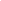 Иммунобиологические свойства культуральных вариантов вируса оспы птиц / К. Ю. Федосеев [и др.] // Ветеринария сегодня. – 2015. – №4. – С. 29-34.Левченко, В. М. Разработка современной методики культивирования аутологичных дермальных фибробластов / В. М. Левченко, Н. А. Гвоздецкий / Известия Оренбургского гос. аграрного ун-та. – 2016. – № 2. – С. 88-90.Получение рекомбинантного аденовирусного вектора, экспрессирующего ген антирабического мини-антитела / А. Д. Меженин [и др.] // Ветеринария, зоотехния и биотехнология. – 2016. – № 3. – С. 68-72.Постевой, А. Н. Некоторые биологические свойства возбудителя фасциолеза fasciola hepatica в отношении малого прудовика Lumnaea Truncatula / А. Н. Постевой, Р. А. Р. А. Пешков, О. Н. Андреянов // Российский ветеринарный журнал. Cельскохозяйственные животные. – 2016. – № 1. – С. 14-16.Совершенствование технологии производства питательной среды для суспензионного культивирования клеток млекопитающих / Е. Н. Крюкова [и др.] // Ветеринария КУБАНИ. – 2016. – № 2. – С. 6-9.Сычёва, М. В. Дифференциация клинически значимых штаммов энтерококков от представителей нормальной микрофлоры животных с использованием математических моделей / М. В. Сычёва // Известия Оренбургского гос. аграрного ун-та. – 2016. – № 1. – С. 56-58.Сычёва, М. В. Антибиотикорезистентность штаммов энтерококков, циркулирующих в Оренбургской области / М. В. Сычёва // Известия Оренбургского гос. аграрного ун-та. – 2016. – № 1. – С. 168-171.Телишевская, Л. Я. Минеральные элементы в жизнедеятельности и метаболизме патогенных бактерий / Л. Я. Телишевская, В. Т. Ночевный // Ветеринарная патология. – 2016. – № 4. – С. 19-28.Ханюкова, Е. Ю. Применение питательной среды Дульбекко Dmem/F12 нам для культивирования вируса болезни Марека в культуре клеток фибробластов эмбрионов кур / Е. Ю. Ханюкова, М. А. Шустова, Н. Е. Камалова // Ветеринария сегодня. – 2015. – № 3. – С. 59-61.Ветеринарная фармакология, токсикология и фармацияБуреев, И. А. Средства создания аэрозолей ветеринарных препаратов / И. А. Буреев, А. Т. Кушнир, В. М. Балышев // Ветеринария Кубани. – 2016. – № 2. – С. 18-21.Материалы статьи содержат сведения об основных технических характеристиках разработанных и усовершенствованных в ГНУ ВНИИВВиМ Россельхозакадемии генераторов аэрозолей, которые предназначены для распыления вакцинных, дезинфицирующих и лечебных препаратов. В отличие от выпускаемых в настоящее время распылителей новые и усовершенствованные генераторы позволяют создавать не только объёмные тонкодисперсные, но и грубодисперсные направленные аэрозоли. Усовершенствованный генератор САГ-1, получивший название САГ-1М, позволяет распылять жидкие и порошковидные препараты. Новый комплекс генераторов аэрозолей включает стационарные (САГ-1М, САГ-2М, САГ-3М, САГ-6У) и мобильные передвижные установки (САГ-10М, САГ-4М). Новые генераторы отличаются повышенной производительностью по распыляемым препаратам и, в зависимости от потребностей, позволяют регулировать расход распыляемого препарата. Используемые в настоящее время генераторы, как правило, изготавливаются из коррозийно неустойчивых материалов, а новые генераторы изготавливаются из антикоррозионых материалов, таких как полипропилен, полиэтилен, капролон, что позволяет существенно повысить срок их эксплуатации. Пригодность разработанных генераторов для создания аэрозолей дезинфектантов подтверждается опытами по обеззараживанию контаминированных тест-объектов возбудителями африканской чумы свиней, классической чумы свиней и сибирской язвы аэрозолями теотропина, глутарового альдегида и хлорамина. Так аэрозоли 5% раствора теотропина и хлорамина инактивируют вирус африканской чумы свиней в течение 6 часов экспозиции, а теотропин - только через 24 часа. Аэрозоль 5% раствора глутарового альдегида был эффективным в отношении возбудителей классической чумы свиней и сибирская язвы, но по сравнению с методом возгонки создание аэрозоля генераторами более экономично при равной обеззараживающей эффективности. Эффективность аэрозолей вакцин, создаваемых генераторами типа САГ, нашла широкое подтверждение в производственных условиях при вакцинации птиц против ньюкаслской болезни, инфекционного ларинготрахеита и оспы, при лечении респираторных заболеваний животных и при дезинфекции животноводческих объектов.Енгашева, Е. С. Оценка иммунотоксических свойств препарата Иверлонг 2 / Е. С. Енгашева // Ветеринария, зоотехния и биотехнология. – 2016. – № 5. – С. 46-49.Зудяева, Т. Г. Фармакологическая характеристика Лактосепта и его применение в инкубатории / Т. Г. Зудяева // Птицеводство. – 2016. – № 3. – С. 37-40.Изучение распространения микотоксинов в кормах собственной заготовки / Е. А. Йылдырым [и др.] // Сборник науч. тр. Северо-Кавказского науч.-исслед. ин-та животноводства. – 2016. – Т. 2. № 5. – С. 181-185.Изучение токсических свойств родентицидного средства на основе бромадиолона / В. И. Дорожкин [и др.] // Проблемы ветеринарной санитарии, гигиены и экологии. – 2016. – № 1. – С. 93-95.Комплекс янтарная кислота с йодинолом - новые качества и перспективы применения / А. А. Евглевский [и др.] // Ветеринарная патология. – 2016. – № 4. – С. 37-43.Пономаренко, В. В. Изучение токсических и местно-раздражающих свойств фармакологического комплекса СПАО (стресс-протектор антиоксидант) для животных / В. В. Пономаренко, А. В. Мифтахутдинов // Вестник Алтайского гос. аграрного ун-та. – 2016. – № 4. – С. 161-167.Татарчук, О. П. Метафилактическое применение энроксила в промышленном свиноводстве / О. П. Татарчук // Российский ветеринарный журнал. Сельскохозяйственные животные. – 2016. – № 2. – С. 34-35.Ткаченко, Е. А. Оценка антитоксического действия альфа-токоферола и наночастиц серебра при кадмиевом токсикозе / Е. А. Ткаченко, М. А. Дерхо // Известия Оренбургского гос. аграрного ун-та. – 2016. – № 2. – С. 182-185.Фармакокинетика азитромицина и флуниксина в организме телят после однократного внутримышечного введения / П. С. Лобова [и др.] // Ветеринария, зоотехния и биотехнология. – 2016. – № 3. – С. 18-24.Ветеринарная диагностика и терапия болезней животных. Ветеринарная радиологияБольшаков, Д. С. Биохимические показатели сыворотки крови сельскохозяйственных животных / Д. С. Большаков, Т. Б. Никешина Ветеринария сегодня. – 2015 – № 4. – С. 49-56.Большаков, Д. С. Спектрофотометрические и энзиматические методы биохимического анализа сыворотки крови сельскохозяйственных животных / Д. С. Большаков, Т. Б. Никешина // Ветеринария сегодня. – 2015. – №3. – С. 12-21.Каландарова, З. К. Строение и клеточный состав конъюнктиво-ассоциированной лимфоидной ткани (калт) глаз у свиней / З. К. Каландарова // Аграрный вестник Верхневолжья. – 2016. – № 1. – С. 45-50. Исследована структура КАЛТ у клинически здоровых свиней с помощью гистологических, гистохимических и иммуногистохимических методов. Объектами исследования служили конъюнктивы нижних и верхних век 24 глаз от 12 голов взрослых свиней крупной белой породы в возрасте 6-12 месяцев. Гистологическими исследованиями установлено, что КАЛТ у взрослых свиней была представлена диффузным распространением лимфоцитов и плазматических клеток, а также наличием в отдельных участках скоплений лимфоидных клеток и лимфоидных фолликулов. Конъюнктивальный многослойный эпителий, покрывающий лимфоидные фолликулы, был истончен и содержал единичные бокаловидные клетки, или последние вообще отсутствовали. С применением стандартных иммуногистохимических (ПАП и АВС) методов и первичных антител: поликлонального кроличьего антитела к маркеру Т-лимфоцитов CD3, моноклонального мышиного антитела к маркеру В-лимфоцитов CD79a, моноклонального мышиного антитела к ядерному антигену пролиферирующих клеток (PCNA) в парафиновых срезах век у взрослых свиней дифференцированы соответственно Т-лимфоциты, В-лимфоциты и пролиферация бластных клеток. Определены места локализации Т-лимфоцитов, В-лимфоцитов и бластных клеток в КАЛТ. Результаты морфологических исследований показывают, что КАЛТ у свиней является локальной иммунной системой, которая имеет специфическую структуру и лимфоидные клетки для формирования иммунной реакции в окулярных и парокулярных тканях глаз. Применение электроаналитических и сепарационных методов исследования для оценки механизма биологической активности антимикробных пептидов из тромбоцитов курицы домашней / М. В. Сычева [и др.] // Бюллетень оренбургского научного центра УРО РАН. – 2016. – № 1. – С. 1.Шестакова, С. В. Сравнительная характеристика методов подготовки мышечных срезов для компрессорной трихинеллоскопии / С. В. Шестакова, Ю. А. Воеводина, А. В. Новожилова // Молочнохозяйственный вестник. –2016. – № 1. – С. 73-77.Требухов, А. В. Экстраполяционный метод определения кетоновых тел в крови / А. В. Требухов // Вестник Алтайского гос. аграрного ун-та. – 2016. –№ 3. – С. 137-140.Разработка и валидация тест-системы ЗАВ-ИФА для обнаружения антител к неструктурным белкам вируса ящура в сыворотках крови крупного и мелкого рогатого скота / А. С. Яковлева [и др.] // Ветеринария сегодня. – 2015 – № 4. – С. 36-42.Проведена валидация тест-системы ЗАВ-ИФА, предназначенной для выявления антител к неструктурным белкам вируса ящура в сыворотках крови крупного и мелкого рогатого скота. Установлено, что сходимость и воспроизводимость реакции превышают 90%, диагностическая специфичность составляет 99,8%, диагностическая чувствительность 96,6%. Высокая специфичность и чувствительность ЗАВ-ИФА подтверждена в международных сличительных испытаниях по диагностике ящура и при проведении рутинных диагностических и мониторинговых исследований. CRISPR/CAS-СИСТЕМА как молекулярный инструмент лечения наследственных заболеваний у животных и человека / Л. А. Меланьина [и др.] // Ветеринария, зоотехния и биотехнология. – 2016. – № 4. – С. 75-79.Завалишина, С. Ю. Физиологические особенности сосудистого гемостаза у коров в начале лактации / С. Ю. Завалишина // Ветеринария, зоотехния и биотехнология. – 2016. – № 5. – С. 50-54.Частная патология и терапия болезней отдельных животныхБолезни молоднякаВлияние комплексного применения аэроионизации и пробиотика лактобактерин на организм телят / Ж. В. Лободина [и др.] // Известия Оренбургского гос. аграрного ун-та. – 2016. – № 1. – С. 66-68.Влияние пребиотика Баксин-вет на микробиоценоз кишечника новорожденных телят / М. А. Старосёлов [и др.] // Проблемы ветеринарной санитарии, гигиены и экологии. – 2016. – № 1. – С. 72-75.Калинкина, Ю. В. Биофизические аспекты импенданс-диагностики при гастроэнтеральной патологии у новорожденных телят / Ю. В. Калинкина, В. Н. Чучин, А. А. Федорин // Аграрный научный журнал. – 2016. – № 5. – С. 14-17.Кутафина, Н. В. Микрореологические свойства эритроцитов у новорожденных телят симментальской породы / Н. В. Кутафина, Т. А. Белова // Ветеринария, зоотехния и биотехнология. – 2016. – № 5. – С. 55-59.Калюжный, И. И. Лабораторно-клинические аспекты терапевтического применения технологии электродинамической стимуляции на телятах неонатального периода развития / И. И. Калюжный, Ю. В. Калинкина // Аграрный научный журнал. – 2016. – № 1. – С. 10-13.Курятова, Е. В. Состояние слизистой оболочки толстого отдела кишечника поросят после перенесённого неспецифического гастроэнтерита / Е. В. Курятова, О. Н. Тюкавкина / Дальневосточный аграрный вестник. – 2016. – № 1. – С.45-49.Лучкина, Е. С. Желудочно-кишечные расстройства у поросят при нарушении технологии кормления в условиях свиноводческого предприятия Амурской области / Е. С. Лучкина, Н. С. Кухаренко // Дальневосточный аграрный вестник. – 2016. – № 1. – С. 55-58.Ляпин, О. А. Особенности весового и линейного роста симментальских бычков и кастратов при использовании в период стрессовых нагрузок комплекса адаптогенов / О. А. Ляпин, В. О. Ляпина // Известия Оренбургского гос. аграрного ун-та. – 2016. – № 2. – С. 161-165.Стимуляция выработки соматотропного гормона у ягнят и поросят под действием гамавита / А. В. Санин [и др.] // Ветеринария Кубани. – 2016. – № 2. – С. 15-17.Терентьева, М. Г. Коэффициент де Ритиса в тканях двенадцатиперстной кишки у разновозрастных крольчат / М. Г. Терентьева, Н. Г. Игнатьев // Научно-практический журнал Пермский аграрный вестник. – 2016. – № 13. – С. 70-75.Тишенков, П. И. Влияние пробиотика тетралактобактерина на биохимические и морфологические показатели крови телят-молочников / П. И. Тишенков, А. М. Корвяков // Ветеринария, зоотехния и биотехнология. – 2016. – № 5. – С. 14-19.Тухбатов, И. А. Изменения бактериального состава кишечника цыплят-бройлеров при включении в рацион пробиотика и сорбента / И. А. Тухбатов // Аграрный вестник Урала. – 2016. – № 4. – С. 38-41.Бактериологические исследования помета цыплят-бройлеров, получавших с рационом кормовую добавку опока Красногвардейского месторождения Свердловской области и в дозе 3,0 % от сухого вещества рациона фугат от производства пробиотика «Биоспорина» как раздельно, так и совместно, показали, что у суточной птицы в помете отмечено наличие кишечной палочки и дрожжевые клетки. Повторное исследование через две недели показало, что наибольшие позитивные изменения бактериального состава помета отмечены в группе с добавкой пробиотика, наблюдается снижение числа кишечной палочки на 68,0 %, при добавке опока ее количество уменьшилось на 20,0 %, при совместном скармливании двух кормовых добавок - на 60,0 % в сравнении с контрольной группой, у которой ее насчитывалось 2,5 × 109/г. При этом в помете полностью отсутствовала лактозонегативная кишечная палочка, а количество слабоферментируемой уменьшилось с 2,0 × 107/г в контрольной группе до 0,1 × 107/г - в группе с опоком, до 0,05 × 107/г - с пробиотиком и до 0,07 × 107/г - при совместном их скармливании. С уменьшением в помете птицы лактозонегативной и слабо ферментируемой кишечной палочки возрос удельный вес лактозопозитивной, который благоприятным образом отразился на росте и развитии лактобактерий, количество которых в помете бройлеров группы с добавкой опока возросло до 10,0 × 108/г, или в 20 раз, с добавкой пробиотика - до 30,0 × 108/г, или в 60 раз, при совместном их применении - до 28,0 × 108/г, или в 56 раз в сравнении с контрольной группой, у которой насчитывалось 0,5 × 108/г. Опок снизил в помете количество энтерококков в два раза (1,5 × 106/г), а в группе с добавкой одного пробиотика и совместно с опоком они полностью отсутствовали, как и условно-патогенная микрофлора. Харлап, С. Ю. Роль белков крови в реализации стресс-индуцирующего воздействия шуттелирования в организме цыплят / С. Ю. Харлап, М. А. Дерхо, О. Г. Лоретц // Аграрный вестник Урала. – 2016. – № 4. – С. 66-71.Изучены особенности белкового метаболизма в организме отечественных и импортных цыплят кросса Ломан Белый, формирующиеся в ходе развития стресс-реакций на фоне моделированного производственного стресса перегруппировки и транспортировки. Установлено, что организм отечественных цыплят характеризовался высоким адаптационным потенциалом, позволяющим ему в течение 4 ч после воздействия стресс-фактора купировать признаки стресс-реакции и обеспечить ее переход в адаптацию. Белковый метаболизм отличался высокой напряженностью, что было результатом наличия значительных белковых ресурсов в клетках печени в виде альбуминов, мобилизация и направленное использование которых позволяло поддерживать энергетический гомеостаз. Организм импортных цыплят отличался более низкой способностью к мобилизации белковых резервов. Поэтому стресс-реакция, развивающаяся у птиц после шуттелирования, была более длительной по времени. При этом признаки катаболического характера белкового метаболизма купировались постепенно и не исчезали через 24 ч после воздействия стресс-фактора. Следовательно, наличие в индивидуальном развитии цыплят транспортировки в суточном возрасте изменяло адаптивную норму организма птиц данного кросса. Харлап, С. Ю. Оценка адаптационной способности цыплят по активности ферментов крови и супернатанта сердца / С. Ю. Харлап, М. А. Дерхо // АПК России. – 2016. – Т. 75. № 1. – С. 41-46.Статья посвящена оценке информативности ферментов (аланинаминотрансферазы (АлАТ), аспартатаминотрансферазы (АсАТ), щелочной фосфатазы (ЩФ)) супернатанта сердца в характеристике адаптационной способности организма цыплят кросса Ломан-белый в ходе развития стресс-реакций. Установлено, что адаптационные способности клеток сердца отечественных и импортных цыплят, оцениваемые по активности ферментов переаминирования и щелочной фосфатазы, существенно различаются. В организме отечественных цыплят кардиомиоциты обладают более высоким адаптационным потенциалом, что отражается на их метаболической и функциональной активности. Поэтому длительность первой фазы (фазы критического минимума) в стресс-реакции была минимальной (в пределах 1 часа); характеризовалась снижением активности аспартатаминотрансферазы, аланинаминотрансферазы и щелочной фосфатазы в супернатанте сердца и плазме крови, и через 4 часа после воздействия стресс-фактора переходила в фазу реабилитации и мобилизации, обеспечивая восстановление и повышение активности ферментов в организме птиц. При этом сердце поддерживало свою функциональную активность за счет ограничения проницаемости клеточных мембран, что служило проявлением высокой адаптационной способности органа. В группе импортных цыплят динамика изменений аминотрансфераз и щелочной фосфатазы в супернатанте сердца и крови свидетельствовала о нарушении нормального формирования адаптивной реакции организма, что отражало низкие адаптационные возможности органа.Болезни отдельных видов животныхВзаимосвязь цитокинового профиля и оксидантно-антиоксидантного статуса белых крыс при экспериментальном Т-2 токсикозе / А. Г. Шахов, [и др.] // Ветеринария Кубани. – 2016. – № 1. – С. 15-18.Глаголева, Т. И. Онтогенетическая динамика основных гематологических показателей у крупного рогатого скота / Т. И. Глаголева // Ветеринария, зоотехния и биотехнология. – 2016. – № 5. – С. 66-69.Использование метода клиновидной дегидратации капли сыворотки крови для характеристики состояния организма лошадей / Е. Е. Глушенкова [и др.] // Ветеринария, зоотехния и биотехнология. – 2016. – № 6. – С. 56-63.В статье представлены результаты использования в коневодстве нового способа оценки состояния здоровья лошадей методом клиновидной дегидратации капли сыворотки крови, разработанным и предложенным к внедрению в медицинскую практику С. Н. Шатохиной и В. Н. Шабалиным в 1986 г. В статье дается описание выявленных в организме лошадей маркеров патологических процессов, анализируется состояние фаций сыворотки крови, взятой в разные периоды (до кормления, после дачи концентратов и после интенсивной работы). Методика краевой дегидратации капли крови дает заключение о состоянии организма лошади и может диагностировать патологические процессы. Такой метод позволяет относительно быстро, просто и экономично провести клиническое обследование, не прибегая к сложным инструментальным методам диагностики. Каландарова, З. К. Строение и клеточный состав конъюнктиво-ассоциированной лимфоидной ткани (калт) глаз у свиней / З. К. Каландарова // Аграрный вестник Верхневолжья. – 2016. – № 1. – С. 45-50. Исследована структура КАЛТ у клинически здоровых свиней с помощью гистологических, гистохимических и иммуногистохимических методов. Объектами исследования служили конъюнктивы нижних и верхних век 24 глаз от 12 голов взрослых свиней крупной белой породы в возрасте 6-12 месяцев. Гистологическими исследованиями установлено, что КАЛТ у взрослых свиней была представлена диффузным распространением лимфоцитов и плазматических клеток, а также наличием в отдельных участках скоплений лимфоидных клеток и лимфоидных фолликулов. Конъюнктивальный многослойный эпителий, покрывающий лимфоидные фолликулы, был истончен и содержал единичные бокаловидные клетки, или последние вообще отсутствовали. С применением стандартных иммуногистохимических (ПАП и АВС) методов и первичных антител: поликлонального кроличьего антитела к маркеру Т-лимфоцитов CD3, моноклонального мышиного антитела к маркеру В-лимфоцитов CD79a, моноклонального мышиного антитела к ядерному антигену пролиферирующих клеток (PCNA) в парафиновых срезах век у взрослых свиней дифференцированы соответственно Т -лимфоциты, В-лимфоциты и пролиферация бластных клеток. Определены места локализации Т-лимфоцитов, В-лимфоцитов и бластных клеток в КАЛТ. Результаты морфологических исследований показывают, что КАЛТ у свиней является локальной иммунной системой, которая имеет специфическую структуру и лимфоидные клетки для формирования иммунной реакции в окулярных и парокулярных тканях глаз. Мищенко, А. В. Проблема биобезопасности стад крупного рогатого скота мясных пород / А. В. Мищенко // Ветеринария Кубани. – 2016. – № 1. – С. 4-7.Никанова, Л. А. Биопротекторное действие дигидрокверцетина и арабиногалактана в ослаблении влияния экстремальных факторов среды на организм свиней / Л. А. Никанова, Ю. П. Фомичев // Сборник науч. тр. Северо-Кавказского науч.-исслед. ин-та животноводства. – 2016. – Т. 2. № 5. – С. 89-96.Парахневич, А. В. Некоторые реологические и коагуляционные свойства крови у свиноматок после отъема поросят / А. В. Парахневич // Ветеринария, зоотехния и биотехнология. – 2016. – № 5. – С. 60-65.Сапожников, А. В. Клинико-эндоскопическая картина патологий внутренних органов у собак и кошек // А. В. Сапожников, Е. М. Марьин, П. М. Ляшенко // Вестник Ульяновской гос. с.-х. академии. – 2015. – № 4. – С. 143-146.Сафонова, В. Ю. Влияние экологических факторов среды на показатели функциональной активности щитовидной железы у животных / В. Ю. Сафонова // Известия Оренбургского гос. аграрного ун-та. – 2016. – № 2. – С. 180-182.Семеренская, А. И. Биохимический статус крови у коров в биоэкологических зонах Алтайского края / А. И. Семеренская, А. А. Эленшлегер // Вестник Алтайского гос. аграрного ун-та. – 2016. – № 2. – С. 128-132.Стасенкова, Ю. В. Динамика общих иммуноглобулинов в крови симментальских коров разного генетического происхождения / Ю. В. Стасенкова // Вестник сельского развития и социальной политики. – 2016. – № 1. – С. 98-99.Хазимухаметова, И. Ф. Влияние диспансеризации на здоровье животных контактного зоопарка / И. Ф. Хазимухаметова, С. Р. Гизатулина / Известия Оренбургского гос. аграрного ун-та. – 2016. – № 2. – С. 91-93.Чулуунбат, О. Содержание микроэлементов в пробах волосяного покрова крупного рогатого скота монгольской и калмыцкой пород
О. Чулуунбат, Н. В. Мантатова // Ветеринарная патология. – 2016. – № 4. – С. 33-37.Шестаков, В. А. Гистологические изменения в печени индюшат и цыплят при холестазе / В. А. Шестаков // Птицеводство. – 2016. – № 4. – С. 22-25. Изучены изменения в печени индюшат и цыплят яичных и мясных пород при холестазе. Патолого-анатомическим методом установлено, что при холестазе под капсулой печени обнаруживаются одиночные или множественные и сливающиеся бесформенные пятна разных размеров желтовато-серого цвета, а желчный пузырь остаётся умеренно наполненным. Гистологическими методами в печени отмечены холестаз и участки влажного некроза.Внутренние незаразные болезни животныхБильжанова, Г. Ж. Морфофункциональный профиль щитовидной железы самцов крыс wistar в рамках экспериментальной модели «гипотиреоз - стресс» / Г. Ж. Бильжанова, И. В. Чекуров, Т. Я. Вишневская // Известия Оренбургского гос. аграрного ун-та. – 2016. – № 2. – С. 177-180.Влияние экзополисахарида Lactobacillus delbrueckii ssp. Bulgaricus на организм мышей / Д. В. Хрящевская [и др.] // Аграрный науч. журнал. – 2016. – № 5. – С. 41-44.Исследовали влияние экзополисахарида Lactobacillus delbrueckii ssp. bulgaricus на организм лабораторных мышей. Установлено, что экзополисахарид L. delbrueckii ssp. bulgaricus в дозах 0,7 и 4 г/кг массы тела животных способствует увеличению двигательной активности, снижению агрессии, улучшению состояния шерстного покрова мышей, а также увеличению количества молочнокислых бактерий в толстом отделе кишечника. Показано, что экзополисахарид в дозе 0,7 г/кг массы тела не оказывает отрицательного влияния на структурное изменение внутренних органов, в то время как при увеличении дозы до 4 г/кг наблюдали патологические изменения. Дерхо, М. А. Влияние металлотоксикоза и вибрационного стресса на состояние углеводного обмена в организме мышей / М. А. Дерхо, Т. И. Середа // Известия Оренбургского гос. аграрного ун-та. – 2016. – № 1. – С. 72-75.Зверев, Д. В. Сравнение достоверности качественного анализа уролитов и микроскопии мочевого осадка / Д. В. Зверев // Наука, техника и образование – 2016. – № 1. – С. 157-158.Определение типа мочекаменной болезни у мелких непродуктивных животных предполагает микроскопический анализ мочевого осадка, однако данный анализ не является 100%-ым в плане достоверности. В данной статье рассматривается сравнение нового метода анализа с микроскопическим анализом, с целью показать преимущества первого над вторым.Зверев, Д. В. Сравнение типов уролитов в ветеринарной и гуманной медицине / Д. В. Зверев // Наука, техника и образование. – 2016. – № 1. – С. 154-155.Статья направлена на сравнение типов уролитов в ветеринарной и гуманной медицине. Сделана попытка провести закономерность в тех или иных случаях возникновения мочевых камней.Иванов, О. В. Современный взгляд на проблему лейкоза крупного рогатого скота / О. В. Иванов, О. Ю.Иванова, Т. И. Брезгинова // Аграрный вестник Верхневолжья. – 2016. – № 1. – С. 38-44.На сегодняшний день лейкоз остается самой распространенной инфекционной патологией крупного рогатого скота. Многие ученые мира долгие годы занимаются этой проблемой. Накопившийся научный потенциал во многом помогает, но порой сдерживает новые подходы к решению проблемы ликвидации лейкоза. Современные исследования, проводимые нами с помощью РИД и ИФА (количественный метод) в неблагополучных по лейкозу крупного рогатого скота стадах, позволили установить новые критерии оценки серологического статуса животных, зараженных ВЛКРС, опровергающие ранее утвержденные параметры по определению уровня антител (РИД) при колостральном иммунитете. Определено влияние вакцинаций и дегельминтизаций на антителообразование к ВЛКРС, а также влияние вертикального пути заражения на развитие эпизоотического процесса при лейкозе крупного рогатого скота. С использованием при серологическом контроле ИФА установили, что в стадах, неблагополучных одновременно по лейкозу и фасциолезу, при применении для диагностики лейкоза РИД возможно до 25 % ложноотрицательных и ложноположительных реакций. А достоверные исследования в РИД возможны через 60 дней после дегельминтизации. Установили, что при использовании серологических тестов диагностики в неблагополучных по лейкозу стадах необходимо учитывать сроки вакцинации и исследования проводить до или через 2-3 месяца после вакцинации. Повсеместное использование для серологического контроля противолейкозных антител иммуноферментного анализа позволит сократить сроки и повысить эффективность противолейкозных оздоровительных мероприятий.Использование соевого молока и α-токоферола для снижения показателей аллоксанового диабета у крыс / Ж. Т. Лесова [и др.] // АПК России – 2016. – Т.75. № 1. – С. 30-34.Представлены результаты изучения биохимических показателей лимфы и плазмы крови при экспериментальном аллоксановом диабете у крыс. У крыс искусственно был получен аллоксановый диабет первого типа с абсолютной инсулиновой недостаточностью. Были отмечены нарушения углеводного и белкового обмена в лимфе, а также накопление в лимфе конечных продуктов азотистого обмена. При аллоксановом диабете обнаружены нарушения структуры и функции лимфатических узлов, биохимического состава лимфы и плазмы крови. Показатели указанных нарушений значительно снижались после применения в питании крыс соевого молока и α-токоферола, которые ослабляли развитие аллоксанового диабета Калюжный, И. И. Этиологическая характеристика неонатальных гастроэнтеритов в краевой патологии молодняка крупного рогатого скота северной зоны Нижнего Поволжья / И. И. Калюжный, Ю. В. Калинкина // Аграрный научный журнал. – 2016. – № 4. – С. 10-13.Лечение собак с вторичным сахарным диабетом на фоне гиперадренокортицизма / А. Н. Мартынов [и др.] // Аграрный вестник Верхневолжья. – 2016. – № 1. – С. 51-56.Гиперадренокортицизм с различными клиническими признаками проявляется у собак старшей и пожилой возрастных групп. Для установления диагноза необходимо выполнение линейки скрининговых тестов, таких как определение активности щелочной фосфатазы, печеночных трансаминаз, концентрации глюкозы, уровня кортизола, малой дексаметазоновой пробы, тиреоидного статуса и уровня прогестерона у самок, а также ультразвукового исследования. Комплексным диагностическим подходом выявили животных с гипофизарным и надпочечниковым гиперкортицизмом. Для лечения опытной группы животных применили инсулин детемир (Левемир), на фоне которого проведена терапия трилостаном в стартовой дозе 3-5 мг/кг 1 раз в сутки с кормом. Критериями эффективности считали угнетение выработки кортизола в стимулирующей пробе с адренокортикотропным гормоном, для чего использовали синтетический препарат - синактен на 7-14 день от начала приема трилостана, и повторно - через 30 и 90 дней. Через две-три недели от начала приема трилостана у животных отмечали снижение потребления воды, уменьшение объема выделяемой мочи, контуров живота; спустя два-три месяца от начала лечения - улучшение состояния волосяного покрова. Мониторованием установлена стабилизация кортизола на отметке 150 и менее нмоль/л, отсутствие клинических симптомов болезни, что отразилось на качестве жизни пациентов, снижении дозы инсулина до 2 и менее МЕ/кг в сутки. Применение трилостанана на фоне инсулинотерапии пациентов с гиперадренокортицизмом позволило решить проблему гипергликемии, обусловленную высокой концентрацией кортизола. Таким образом, лишь полный пакет диагностических тестов позволяет дифференцировать заболевание, оценить тяжесть патологического процесса и провести соответствующую терапию. Орлова, С. Т. Новый взгляд на поствакцинальный иммунитет у собак и кошек. Часть 2. Анализ данных, полученных в экспериментах по определению длительности иммунитета у собак / С. Т. Орлова, А. А. Сидорчук // Российский ветеринарный журнал. Мелкие домашние и дикие животные. – 2016. – № 1. – С. 18-22.Поведенческие реакции животных под влиянием спиртосодержащих напитков / Е. В. Шейда [и др.] // Известия Оренбургского гос. аграрного ун-та. – 2016. – № 1. – С. 209-211.Результаты генодиагностики нодулярного дерматита в Дагестане и чеченской республике - первое официальное подтверждение болезни на территории Российской Федерации / М. В. Бирюченкова [и др.] // Ветеринария сегодня. – 2015. – № 4. – С. 43-45.Сейтбекова, Н. К. Получение коньюгата коллоидного золота с протеина g и определение его диагностических свойств в обнаружения антител против вируса лейкоза крупного рогатого скота / Н. К. Сейтбекова // Актуальные вопросы современной науки. – 2016. – № 46. – С. 6-15.Лейкоз крупного рогатого скота занимает одно из важных мест в общей структуре инфекционной патологии сельскохозяйственных животных. Болезнь наносит значительный экономический ущерб сельскохозяйственным предприятиям который складывается из потерь, связанных с гибелью и преждевременной выбраковкой высокопродуктивных коров, снижением продуктивности, снижением качества молока, затратами на проведение противолейкозных мероприятий, а также рождения телят с иммунодефицитами. Все это ставит под угрозу сохранение племенных стад, а также проведение селекционных и племенных работ с целью совершенствования продуктивных качеств молочного скота. В данной работе описаны исследования по получению коньюгата коллоидного золота с протеином G для серологической диагностики лейкоза крупного рогатого скота. В результате проведенных работ выявлено, что оптимальной концентрацией протеина G для приготовления конъюгата коллоидного золота является 8 мкг/мл. Объем конъюгата коллоидного золота на мембрану составил 7 мкл на 1 стрип. При определении диагностических характеристик было выявлено, что тест-система на основе полученного коньюгата четко дифференцирует положительные контрольные сыворотки от сывороток здоровых животных. При определении чувствительности тест-системы, специфические антитела в контрольных положительных сыворотках выявлялись в разведении 1:1600.Типишева, Д. С. Хроническая сердечная недостаточность у собак средних и крупных пород / Д. С. Типишева, В. П. Дорофеева // Альманах мировой науки. – 2016. – № 4-1. – С. 43-46.Требухов, А. В. Белковый статус у больных кетозом коров / А. В. Требухов, А. А. Эленшлегер // Вестник Алтайского гос. аграрного ун-та. – 2016. –№ 2. – С. 125-128.Трофимов, О. В. Поиск маркеров лейкоза крупного рогатого скота на основе цитогенетических исследований / О. В. Трофимов, И. В. Пак, И. М. Донник // Ветеринария Кубани. – 2016. – № 1. – С. 11-13.Хроническая сердечная недостаточность у собак карликовых пород / Д. С. Типишева [и др.] // Аграрный вестник Урала. – 2016. – № 4. – С. 41-43.Инфекционные болезни животныхАкбашев, И. Р. Серологический и иммунологический мониторинг респираторных и желудочно-кишечных заболеваний крупного рогатого скота в хозяйствах Приволжского федерального округа / И. Р. Акбашев / Ученые записки Казанской гос. акад. ветеринарной медицины им. Н.Э. Баумана. – 2016. – Т. 226. № 2. – С. 13-16.В статье представлены результаты серологических и иммунологических исследований распространенности желудочно-кишечных заболеваний крупного рогатого скота в хозяйствах Приволжского Федерального Округа. Анализ эпизоотической ситуации по нотифицируемому гриппу птиц в мире за 2014 г. и первый квартал 2015 г. новые угрозы / А. В. Баркентин [и др.] // Ветеринария сегодня. – 2015. – № 4. – С. 11-17.Афросина, Р. В. Эпидемиологические особенности лептоспироза в Республике Мордовия / Р. В. Афросина, Н. С.  Маркосьян // Научный альманах. – 2016. – № 4-3 (18). – С. 278-280.В статье описываются эпидемиологические особенности вспышки лептоспироза в Республике Мордовия в 2014 году.Барашкин, М. И. Особенности эпизоотологии инфекционных болезней дистальных отделов конечностей крупного рогатого скота при промышленных технологиях содержания / М. И. Барашкин, О. Г. Петрова // Аграрный вестник Урала. – 2016. – № 3. – С. 27-31.Опыт работы многих исследователей и специалистов агропромышленного комплекса свидетельствует о том, что высокопродуктивные животные наиболее чувствительны к влиянию факторов внешней среды и в большей степени подвержены заболеваниям, которые чаще проявляются в виде патологии тканей дистального отдела конечностей. По статистике каждая пятая-седьмая корова, как правило, с высокими показателями молочной продуктивности выбраковывается из основного стада по причине болезней конечностей, которые развиваются в короткое время, плохо поддаются лечению и приводят к резкому ухудшению физического состояния животного. Результаты отечественных и зарубежных исследований показывают, что ведущая роль в развитии патологических процессов в области дистального отдела конечностей принадлежит патогенной и потенциально патогенной микрофлоре, циркулирующей на отдельных территориях в определенных условиях на фоне снижения резистентности животного. Инфекционные заболевания дистальных отделов конечностей у животных - широко распространенное инфекционное заболевание, наносящее значительный экономический ущерб скотоводству. Долгое время к инфекционным заболеваниям конечностей подходили как к раневой инфекции, не уделяя ей должного внимания. В условиях интенсификации животноводства проблема заболеваемости конечностей у животных и борьбы с ними приобрела большую актуальность ввиду массового поражения животных. В последние годы поражение дистальных отделов конечностей животных, вызванное инфекционной патологией, колеблется в среднем от 12 до 17 % от общего поголовья, в отдельных хозяйствах доходит до 30 %. Как правило, эти заболевания носят хронический характер, спорадически обостряясь при ослаблении общей резистентности организма животных. Наиболее восприимчивы к заболеванию, вызванному инфекциями конечностей, высокоудойные коровы, первотелки и бычки во второй половине откорма. В неблагополучных хозяйствах сохранность народившихся телят не превышает 62-75 %, так как приплод рождается с первичным иммунодефицитом вследствие внутриутробной интоксикации продуктами жизнедеятельности возбудителя некробактериоза, стафилококкоза и стрептококковой инфекцией.Бакулин, В. А. Ветеринарная безопасность - гарантия здоровья птицы / В. А. Бакулин // Птицеводство. – 2016. – № 1. – С. 53-56.В статье освещаются проблемы инфекционной патологии птиц, в частности пастереллёза. Автор подробно описывает влияние этой болезни на сельскохозяйственную птицу, даёт рекомендации по диагностике, лечению и профилактике.Бинатова, В. В. Суспензионный антигенный лептоспирозный диагностикум / В. В. Бинатова, С. П. Каршин, М. Н. Веревкина // Ветеринарная патология. – 2016. – № 1. – С. 35-42.Волкова, М. А. Оценка эффективности метода ИФА для выявления антител к вирусу ССЯ-76 / М. А. Волкова, И. А. Чвала, Н. С. Мудрак // Российский ветеринарный журнал. Сельскохозяйственные животные. – 2016. – № 2. – С. 21-24.Гараев, Д. М. Природно-климатические условия, влияющие на заболеваемость овец пневмоэнтеритами / Д. М. Гараев, И. Д. Мурзалиев // Вестник Алтайского гос. аграрного ун-та. – 2016. – № 4. – С. 150-153.Геномные аберрации в ДНК вируса африканской чумы свиней, циркулирующего на территории Российской Федерации / А. А. Варенцова [и др.] // Ветеринария сегодня. – 2015 – № 4. – С. 57-60.Гусева, Н. В. Лептоспироз собак - скрытая угроза современного мегаполиса / Н. В. Гусева // Российский ветеринарный журнал. Мелкие домашние и дикие животные. – 2016. – №1. – С. 33-35.Джаилиди, Г. А. Организация мероприятий по ликвидации и профилактике африканской чумы свиней на территории Краснодарского края / Г. А. Джаилиди, А. А. Шевченко, О. Ю. Черных // Ветеринария Кубани. – 2016. – № 2. – С. 3-5.В статье описаны мероприятия по ликвидации и профилактике, предупреждению заноса и распространения африканской чумы свиней на территории Краснодарского края. Перевод свиноводства в хозяйства со средним и высоким уровнем биологической защиты, усиление надзора за перемещением животноводческой продукции, проведение серологического и вирусологического мониторинга во всех хозяйствах, при перевозках и убое свиней, а также снижение поголовья дикого кабана позволили значительно улучшить эпизоотическую ситуацию по африканской чуме свиней на территории Краснодарского края. Экономика края перестала терпеть убытки, вызванные отчуждением свиней в очагах и первой угрожаемой зоне, потерей рынка сбыта свиноводческой продукции, проведением карантинных мероприятий. С 2014 года в Краснодарском крае началось возрождение свиноводства как отрасли. Инвесторы начали вкладывать значительные средства в развитие бизнеса, начала восстанавливаться мясоперерабатывающая промышленность.Джупина, С. И. Особенности профилактики пастереллёза и геморрагической септицемии / С. И. Джупина / Ветеринарная патология. – 2016. – № 1. – С. 5-11.Показано, что функцию этиологического фактора пастереллёза и геморрагической септицемии выполняют различные серологические варианты бактерии Pasteurella multocida. Для них характерно различие резервуаров и источников, путей и механизмов передачи возбудителя инфекции, какие формируют эпизоотические процессы болезней различных экологических категорий. Соответственно, контроль над эпизоотическим процессом пастереллёза реализуется удовлетворением запросов животных от условий внешней среды (сухая подстилка, удовлетворительный воздухообмен, прогулки, и др.), а над эпизоотическим процессом геморрагической септицемии - вакцинацией продуктивных животных по эпизоотологическим показаниям и использованием репеллентов и инсектицидов Динамика заболеваемости бруцеллезом мелкого рогатого скота и людей в районах Республики Таджикистан с высокими показателями инфицированности / С. А. Расулов [и др.] // Российский ветеринарный журнал. Сельскохозяйственные животные. – 2016. – № 1. – С. 9-11.Завершинский, А. Н. Распространение лептоспироза ряда сельскохозяйственных животных на территории Тамбовской области / А. Н. Завершинский, Рязанов А.В., А. В. Можаров // Инновационная наука. – 2016. – № 4-5. – С. 71-74.Рассматриваются региональные особенности распространения лептоспироза ряда сельскохозяйственных животных на территории Тамбовской области. Приводятся статистические показатели по заболеваемости КРС и свиней. Анализируется доля неблагополучных пунктов по заболеваемости лептоспирозом сельскохозяйственных животных на территории Тамбовской области. Зонирование территории российской федерации по африканской чуме свиней / В. В. Никифоров [и др.] // Ветеринария сегодня. – 2015 – №4. – С. 61-65.Использование экспресс-теста Bovine TB для проведения скрининговых исследований на туберкулез крупного рогатого скота / Д. Н. Мингалеев [и др.] // Ученые записки Казанской гос. акад. ветеринарной медицины им. Н.Э. Баумана. – 2016. – Т. 225. № 1. – С. 50-52.Целью данной работы, было изучение специфичности и чувствительности теста Rapid Bovine TB Ab для экспресс-диагностики туберкулеза крупного рогатого скота. Установлено, что экспресс-тест обладает более выраженной чувствительностью и специфичностью к M. bovis, чем ППД туберкулин для млекопитающих и при детальном исследовании может быть использован для дифференциальной диагностики туберкулеза крупного рогатого скота в благополучных по данному заболеванию хозяйствах. История изучения и важнейшие результаты исследований по бешенству / М. Д. Мирзоев [и др.] // Доклады Таджикской академии с.-х. наук. – 2015. – № 1. – С. 66-70.Катаральная лихорадка овец и ее эпизоотическая обстановка / И. Е. Чуднов [и др.] // Аграрный вестник Урала. – 2016. – № 4. С. 51-52.Кисленко, В. Н. Распространение микобактерий туберкулеза на пастбищах неблагополучных по туберкулезу крупного рогатого скота ферм / В. Н. Кисленко, Н. М. Колычев // Проблемы ветеринарной санитарии, гигиены и экологии. – 2016. – № 1. – С. 65-71.Латыпов, Ф. Р. Применение прижизненных методов для диагностики туберкулеза и дифференциации неспецифических туберкулиновых реакций у крупного рогатого скота / Ф. Р. Латыпов, Ф. Р. Мухаметзянов / Ученые записки Казанской гос. акад. ветеринарной медицины им. Н.Э. Баумана. – 2016. – Т. 226. № 2. – С. 108-111. Результаты комплексных исследований показали возможности теста ППН для дифференциации неспецифических, реакций на введение ППД туберкулина с разной эпизоотической ситуации по туберкулезу у крупного рогатого скота, и при этом можно избежать убоя высокопродуктивных и племенных животных. Литвинова, З. А Оценка иммуностимулирующего эффекта глобулинсорбина и результаты его применения в системе противоэпизоотических мероприятий при сальмонеллёзе крупного рогатого скота / З. А. Литвинова // Дальневосточный аграрный вестник. – 2016. – № 1. – С. 50-54.Николаенко, В. П. Препарат бактерицид для профилактики эшерихиоза у бройлеров / Николаенко В.П., Т. Г. Зудяева // Птицеводство. – 2016. – № 4. – С. 29-31.Об эпизоотической ситуации по бешенству в оленеводстве Ненецкого автономного округа / Т. М. Романенко [и др.] // Вестник гос. аграрного ун-та Северного Зауралья. – 2016. – № 1. – С. 91-98.Рассмотрены факторы, предрасполагающие к возникновению и распространению болезни в оленеводческих стадах. Выявлена корреляционная зависимость уровня заболеваемости животных бешенством в Ненецком автономном округе с численностью местного дикого белого песца на территории. Количество случаев выявления бешенства у северных оленей максимальное в те годы, когда на территорию округа мигрирует песец с Обского Севера. Обоснована необходимость разработки и принятия окружных нормативно-законодательных документов в области мониторинга и регулирования численности диких животных, являющихся переносчиками бешенства.Об эпизоотической ситуации по инфекционным болезням птиц на основе анализа данных ветеринарной отчетности / А. Н. Спиридонов [и др.] // Ветеринария сегодня. – 2015. – № 4. – С. 18-28.Опыт разработки государственного задания Бурятской республиканской станции по борьбе с болезнями животных / Е. Н. Трофимова [и др.] // Ученые записки Казанской гос. акад. ветеринарной медицины им. Н.Э. Баумана. – 2016. – Т. 226. № 2. – С. 163-168.Государственное задание Бюджетному учреждению «Бурятская республиканская станция по борьбе с болезнями животных» включает 29 диагностических исследований на инфекционные и инвазионные болезни, 9 видов вакцинаций и 2 вида обработок против гельминтозов в объеме 3,3 млн. голово-обработок, с общей суммой финансового обеспечения на выполнение мероприятий первой услуги в размере 183,1 млн. рублей. Во вторую услугу включены лабораторные исследования в объеме 563,7 тыс. экспертиз на общую сумму 21 млн. рублей и в третью услугу - дезинфекция и дератизация в объеме 950 тыс. квадратных метров на сумму 6,17 млн. рублей. Общий объем финансового обеспечения выполнения государственного задания БУ ветеринарии «Бурятская республиканская станция по борьбе с болезнями животных» за 2015 год составляет 210, 3 млн. рублей. Финансовое обеспечение вполне достаточно для осуществления основных функций учреждения. Особо опасные инфекционные заболевания среди животных на территории республики Таджикистан / Р. З. Нургазиев [и др.] // Вестник Алтайского гос. аграрного ун-та. – 2016. – № 3. – С. 160-165.Приведены результаты мониторинга и лабораторных исследований особо опасных инфекционных заболеваний среди животных на территории Республики Таджикистан. В результате исследования с помощью лабораторных тест-систем были выявлены возбудители ЧМЖЖ, бешенства, хламидиозного аборта овец и ящура типа О. В исследованных сыворотках овец и коз были выявлены антитела к вирусу ЧМЖЖ с активностью в ИФА от 1:400 до 1:6400. Для предупреждения проникновения инфекций, а также для эффективной борьбы с особо опасными заболеваниями, к которым относятся высокопатогенный грипп птиц, ящур, чума мелких жвачных животных (ЧМЖЖ), оспа овец, оспа верблюдов, бешенство, сибирская язва, катаральная лихорадка овец и др., необходима быстрота организации охранно-карантинных мероприятий, от скорости проведения которых в значительной мере зависит успех дальнейшего исхода борьбы и ликвидации инфекции. В связи с этим на основании генерального соглашения о научно-техническом сотрудничестве между РГП Научно-исследовательским институтам проблем биологической безопасности» КН МОН Республики Казахстан и Институтом проблем биологической безопасности ТАСХН Республики Таджикистан ежегодно с 2005 г. сотрудниками РГП НИИПББ проводятся эпизоотологические обследования животных в неблагополучных населенных пунктах Республики Таджикистан. Пичуева, А. А. Вспышка весенней виремии карповых рыб в Приволжском федеральном округе РФ в 2014 году / А. А. Пичуева, М. И. Доронин // Ветеринария сегодня. – 2015. – №4. – С. 66-70.Получение рекомбинантного аденовирусного вектора, экспрессирующего ген антирабического мини-антитела / А. Д. Меженин [и др.] // Ветеринария, зоотехния и биотехнология. – 2016. – № 3. – С. 68-72.Борьба с бешенством в настоящее время является актуальной задачей современной медицины. Основным средством защиты от вируса бешенства является специфическая профилактика с применением вакцинных препаратов и антирабического иммуноглобулина. Существующие на сегодняшний день препараты, содержащие антирабический иммуноглобулин (лошадиный и человеческий), не отвечают современным требованиям безопасности и эффективности, в связи, с чем изучается возможность разработки средств профилактики заболевания, вызываемого вирусом бешенства, на основе мини-антител. Эффективным способом доставки гена мини-антител является аденовирусный вектор. Похвальный, С. А. Исследование гуморальной иммунной реакции на применение живой вакцины против ИЛТ у птиц, ранее иммунизированных рекомбинантной вирусной векторной вакциной / С. А. Похвальный, В. Ю. Кулаков, В. Н. Решетникова // Российский ветеринарный журнал. Сельскохозяйственные животные. – 2016. – № 2. – С. 25-27.Распространение инфекционных болезни птиц в Республике Таджикистан / Д. М. Шоназар [и др.] // Ученые записки Казанской гос. акад. ветеринарной медицины им. Н.Э. Баумана. – 2016. – Т. 225. № 1. – С. 86-89.Статья посвящена мониторингу инфекционных болезней птиц в Республике Таджикистан. В статье рассматривается инфекционные болезни как БН, ИЛТ, ГП типа А, ИБК и микоплазмоза птиц в республике.Разработка диагностической тест-системы для выявления специфических антител к возбудителю бруцеллеза в непрямом методе иммуноферментного анализа / С. А. Курчева [и др.] / Современные проблемы науки и образования. – 2016. – № 2-0. – С. 64.Анализ сравнительных данных об особенностях течения бруцеллеза позволяет утверждать, что бруцеллез у людей в последнее десятилетие приобрел менее манифестное течение, что затрудняет его диагностику. В таких случаях чрезвычайно актуальными остаются лабораторные методы исследования этой инфекции. Это подчеркивает необходимость совершенствования и разработки новых, более чувствительных и специфических диагностических средств, особенно предполагающих экспресс-тестирование и инструментальный учет результатов тестов. Разработана диагностическая тест-система для выявления специфических антител к возбудителю бруцеллеза в непрямом методе иммуноферментного анализа при исследовании биологического материала от людей и оптимизированы условия её постановки. Приведены результаты, свидетельствующие о достаточно высокой специфичности и чувствительности тест-системы, что позволяет предложить её для рутинной диагностики бруцеллеза в качестве дополнительного или альтернативного теста.Сангадиев, Э. Г. Организация противоэпизоотических мероприятий в Республике Бурятия / Э. Г. Сангадиев // Ученые записки Казанской гос. акад. ветеринарной медицины им. Н.Э. Баумана. – 2016. – Т. 226. № 2. – С. 141-144.В статье приведены анализ проявления инфекционных болезней на территории Республики Бурятия бруцеллеза, лейкоза, бешенства. Приводится структура проведения противоэпизоотических мероприятий в республике. Седошкина, К. А. Вибрационно-индуцированный конверсионный анализ в диагностике прионных заболеваний / К. А. Седошкина, Е. О. Рысцова // Бюллетень науки и практики. – 2016. – № 3. – С. 56-60.Прионные заболевания наносят серьезный ущерб животноводству, вызывая гарантированный падеж скота в случае инфицирования. Поэтому исследование, диагностика и попытки найти лечение прионных болезней не теряет своей актуальности уже на протяжении более чем 70 лет. В статье рассматривается инновационный метод диагностики прионов на основе метода вибрационно-индуцированного анализа (RT-QUILC тест).Скитович, Г. С. Vibrio Parahaemolyticus: распространение, выявление и методы индентификации / Г. С. Скитович, Н. Б. Шадрова, О. В. Прунтова // Ветеринария сегодня. – 2015. – № 3. – С. 66-70.Филогенетический анализ вируса чумы плотоядных, выявленного от домашних собак на территории Кыргызской Республики / М. К. Исакеев [и др.] // Вестник Алтайского гос. аграрного ун-та. – 2016. – № 4. – С. 154-158.Щербаков, А. В. Молекулярная эпизоотология ящура в России (филогенетический анализ российских изолятов вируса ящура) / А. В. Щербаков // Ветеринария сегодня. – 2015. – № 3. – С. 30-36.Язепчик, А. В. Применение рифампицина как антирабического агента в постэкспозиционной профилактике бешенства в Республике Беларусь / А. В. Язепчик // Научные исследования. – 2016. – № 2. – С. 60-62. В статье представлены данные анкетирования врачей г. Минска по вопросам использования рифампицина как антирабического средства, проанализирована современная научная литература в области фармакологии и рабиологии, презентированы результаты последних научных исследований по поиску новых антирабических препаратов. Якупов, М. Р. Использование рекомбинантных белков РЗО, PK205R и PB602L в серодиагностике африканской чумы свиней / М. Р. Якупов, А. С. Яковлева, А. В. Щербаков // Ветеринария сегодня. – 2015. – № 3. – С. 37-47.Инвазионные (паразитарные) болезни животныхАкимов, Д. Ю. Индикаторные показатели в лабораторной диагностике бабезиоза / Д. Ю. Акимов, Л. А. Шадыева, Т. М. Шленкина // Вестник Ульяновской гос. с.-х. академии. – 2015. – № 4. – С. 106-111.Арисов, М. В. Изучение терапевтической эффективности лекарственного препарата «Инспектор спрей» на собаках и кошках при акарозах / М. В. Арисов, А. И. Дёмин, Е. А. Кошкарев // Ветеринария, зоотехния и биотехнология. – 2016. – № 5. – С. 77-80.Арисов, М. В. «Инсектал ошейник» - эффективное средство борьбы с распространенными энтомозами и иксодидозами собак и кошек / М. В. Арисов, И. П. Белых, Г. Б. Арисова // Ветеринария, зоотехния и биотехнология. – 2016. – № 3. – С. 56-59.Артамонова, О. А. Медико-биологические аспекты развития клещевого энцефалита и лайм-боррелиоза / О. А. Артамонова, М. С. Оборин // Известия Оренбургского гос. аграрного ун-та. – 2016. – № 1. – С. 165-168.Белькевич, И. А. Полигипомикроэлементозы животных / И. А. Белькевич // Российский ветеринарный журнал. Сельскохозяйственные животные. – 2016. – № 1. – С. 24-28.Василевич, Ф. И. Микстинвазии коз в хозяйствах Нечерноземья Российской Федерации / Ф. И. Василевич, И. И. Цепилова // Ветеринария, зоотехния и биотехнология. – 2016. – № 3. – С. 52-55.Василевич, Ф. И. Эффективность отечественных антгельминтиков против гельминтозов желудочно-кишечного тракта крупного рогатого скота в центральном регионе Нечерноземья / Ф. И. Василевич, С. А. Шемякова // Ветеринария, зоотехния и биотехнология. – 2016. – № 4. – С. 59-65.Георгиу, Х. Видовая идентификация кровепаразитов крупного рогатого скота в Кировской области / Х. Георгиу, О. О. Скорнякова // Российский ветеринарный журнал. Сельскохозяйственные животные. – 2016. – № 1. – С. 12-13.Герунова, Л. К. Морфобиохимические изменения в крови собак при обработке инсектоакарицидным препаратом на основе фипронила / Л. К. Герунова, В. А. Толмачев, П. Ю. Смыслова // Ветеринария Кубани. – 2016. –№ 2. – С. 25-27.Гончаров, С. Л. Изменения внешней оболочки и деструкция метацеркария Paracoenogonimus Ovatus (Trematoda, Cyathocotylidae) в организме рыб / С. Л. Гончаров, Н. М. Сорока // Вестник Алтайского гос. аграрного ун-та. – 2016. – № 3. – С. 155-160.Данилевская, Н. В. Эффективность препарата «Vermicon Line-ON» при блошиной инвазии собак и кошек / Н. В. Данилевская, А. А. Дельцов // Российский ветеринарный журнал. Мелкие домашние и дикие животные. – 2016. – № 2. – С. 27-31.Заболевания пчёл в Дальнереченском районе (Приморский край, Дальний Восток России) / Т. О. Маркова [и др.] // Вестник Оренбургского гос. ун-та. – 2016. – № 4. – С. 79-82.В Дальнереченском районе опасными паразитарными заболеваниями пчёл являются варроатоз, вызываемый клещами рода Varroa Oudemans (Acari: Varroidae) и аскосфероз, вызываемый паразитическим грибом Ascosfera apis. Распространены также падевый токсикоз, пыльцевой токсикоз и нектарный токсикоз - болезни взрослых пчёл, пчёл-кормилец и расплода, которые возникают в результате питания падевым мёдом или падью, пыльцой Juglans mandshurica Maxim., Ligustrina amurensis Rupr., Aconitum sp., Veratrum sp., ядовитым нектаром растений Ligustrina amurensis Rupr., Ledum palustre L., Veratrum sp., Aconitum sp., Allium sp.Для профилактики и лечения варроатоза и аскосфероза летом вырезают соты с трутневым расплодом; осенью обрабатывают семьи инсектицидами и фунгицидами. для профилактики падевого токсикоза перед зимовкой пчёл убирают из ульев большее количество мёда и заменяют его сахарным сиропом, проводят раннюю выставку семей для очистительного облёта. для профилактики пыльцевого и нектарного токсикоза в период массового цветения ядовитых растений пчёл рекомендуется подкармливать жидким сахарным или медовым сиропом. Радикальной мерой является и вывоз пчёл из мест, где распространено заболевание. Кряжев, А. Л. Эколого-фаунистический обзор представителей Gastropoda (Cuvier, 1795) в условиях Вологодской области / А. Л. Кряжев // Молочнохозяйственный вестник. – 2016. – № 1(21). – С. 20-27.Миронова, А. А. Трематодозы - экологическая проблема домашних жвачных животных в регионе ЮФО / А. А. Миронова, Л. П. Миронова, Т. В. Молокова // Ветеринарная патология. – 2016. – № 4. – С. 15-19.Миронова, А. А. Диагностика дикроцелиоза жвачных животных с использованием тест-системы нового поколения / Миронова А. А., Л. П. Миронова, Т. В. Молокова // Ветеринарная патология. – 2016. – № 4. – С. 28-32.Норкина, А. С. Иксодовые клещи Оренбургского Приуралья и некоторые особенности их экологии / Норкина А. С. // Известия Оренбургского гос. аграрного ун-та. – 2016. – № 1. – С. 163-164.Оробец, В. А. Цифлунит флок - новое средство профилактики и борьбы с вольфартиозом овец / В. А. Оробец, М. И. Сафарова, Л. М. Кашковская // Ветеринария Кубани. – 2016. – № 1.– 22-23.Компания «НИТА-ФАРМ» разработала новый инсектицидный препарат Цифлунит Флок для борьбы с насекомыми в животноводстве. Препарат относится к группе синтетических пиретроидов, обладает контактным действием. В связи с этим целью данной работы стало изучение эффективности препарата Цифлунит Флок в отношении W. magnif ca (на стадии личинки и имаго). В ходе эксперимента препарат Цифлунит Флок проявил высокую эффективность против эктопаразитов при вольфартиозе мелкого рогатого скота. Однократная обработка овец препаратом сразу после стрижки обеспечивает защитное действие в течение длительного времени (через неделю после нанесения эффективность составила 100%, через 21 день - 99,5%, через 6 недель - 87,5%.). Применение его на раны, инвазированные личинками W. magnif ca, уничтожает личинок через 60 минут после нанесения. Отмечено удобство и простота применения препарата Цифлунит Флок, отсутствие ограничений на продукцию животноводства при его применении.Пежева, М. Х. Биоэкологический мониторинг эпизоотической активности нематоды Muellerius Capillaries mueller, 1889 у овец и коз в регионе Северного Кавказа / М. Х. Пежева, А. М. Биттиров, Е. Т. Авалишвили // Современные проблемы науки и образования. – 2016. – № 2-0. – С. 286.Легочная нематода Muellerius capillaries Mueller, 1889 у овец и коз регистрируется во всех природно-климатических поясах региона. Колебания ЭИ у овец в регионе составила 16,7-25,0 % (в среднем 20,7 %) при обнаружении от 32,6±5,4 до 60,4±9,2 экз. личинок в 1 г фекалий. Наиболее высокие показатели инвазированности (ПГВ) регистрированы в предгорной зоне (28,1 %) при обнаружении, в среднем, 11,6±1,6 экз./гол нематоды. У коз инвазия Muellerius capillaris проявляется экстенсивностью 16,9 % при обнаружении в 1 г. фекалий, в среднем, 34,7± 3,9 экз. личинок. При ПГВ проявляется с ЭИ=20,8 % при ИИ -11,4 ± 2,0 экз./гол. В горной зоне инвазия проявляется экстенсивностью 12,8% при обнаружении в 1 г. фекалий, в среднем 27,3±3,1 экз. личинок. Экологические особенности региона влияют на количественные показатели инвазированности коз Muellerius capillaris. Максимальную распространенность мюллериоза коз регистрировали в летне-осенний сезон (14,0-30,0 %). Летне-осеннее повышение экстенсивности M. capillaris обусловлено достижением гельминтами новой генерации половой зрелости. Летом ЭИ возросло до 22,0 % с пиком инвазии в осенний период до 30,0 %. Петрова, О. Г. Особенности гельминтофауны крупного рогатого скота при острых респираторных вирусных инфекциях в хозяйствах Урала / О. Г. Петрова, А. В. Абрамов, И. М. Мильштейн // Аграрный вестник Урала. – 2016. – № 4. – С. 40-44.Понамарев, Н. М. Экология желудочных оводов у лошадей на юге Западной Сибири / Понамарев Н.М., В. Д. Некрасов, Н. В. Тихая // Вестник Алтайского гос. аграрного ун-та. – 2016. – № 3. – С. 118-121.Решетников, А. Д. Сезонная динамика лета носоглоточных оводов северных оленей (cephenomyia trompe modeer) в агроценозе приморской тундры Якутии / А. Д. Решетников, А. И. Барашкова // Аграрный вестник Урала. – 2016. – № 1. – С. 15-18.Tendencies of dairy cattle breeding development in Vologda region and north-west federal district / Г. С. Власова [и др.] // Молочнохозяйственный вестник. – 2016. – № 1. – С. 14-19.Фархадов, К. Т. Гельминтофауна крупного рогатого скота в Нахчыванской Автономной Республике / К. Т. Фархадов // Аграрный научный журнал. – 2016. – № 3. – С. 41-44.Христиановский, П. И. Использование инъекционных нематоцидов для лечения и профилактики телязиоза крупного рогатого скота / П. И. Христиановский, И. В. Зинин, В. В. Белименко // Российский ветеринарный журнал. Сельскохозяйственные животные. – 2016. – № 1. – С. 35-37.Христиановский, П. И. Методические положения по диагностике, лечению и профилактике при телязиозах крупного рогатого скота / П. И. Христиановский, В. В. Белименко, И. В. Зинин // Российский ветеринарный журнал. Сельскохозяйственные животные. – 2016. – № 2. – С. 5-8.Цистный эхинококкоз животных / Н. А. Самойловская [и др.] // Российский ветеринарный журнал. сельскохозяйственные животные. – 2016. – № 1. – С. 20-23.Щемеров, В. Ю. Гельминтозы лошадей / В. Ю. Щемеров // Аграрный вестник Урала. – 2016. – № 4. – С. 53-58.Ветеринарная хирургияБактериальное обсеменение кожных ран у кошек при различных методах лечения / И. В. Ревякин [и др.] // Вестник Алтайского гос. аграрного ун-та. – 2016. – № 4. – С. 167-173.Белименко, В. В. Точечное тепловое воздействие холодноплазменного электрокоагулятора в хирургии / В. В. Белименко, П. И. Христиановский // Инновации в сельском хозяйстве. – 2016. – № 1. – С. 288-291.Белименко, В. В. Точечное тепловое воздействие холодноплазменного электрокоагулятора для лечения поражений глаз при телязиозе крупного рогатого скота / В. В. Белименко, П. И. Христиановский // Российский ветеринарный журнал. Сельскохозяйственные животные. – 2016. – № 2. – C. 28-30.Бояринов, С. А. Глаукомная оптическая нейропатия у собак: современные аспекты патогенеза, диагностики и лечения / С. А. Бояринов // Российский ветеринарный журнал. Мелкие домашние и дикие животные. – 2016. – № 2. – С. 36-41.Гончарова, А. В. Лечение лошадей с абсцессом роговицы в зависимости от формы течения заболевания / А. В. Гончарова, Л. Ф. Сотникова // Ветеринария, зоотехния и биотехнология. – 2016. – № 4. – С. 38-43.Горинский, В. И. Частота встречаемости новообразований у собак в зависимости от возраста, пола и породы / В. И. Горинский, В. В. Салаутин, С. Е. Салаутина // Аграрный научный журнал. – 2016. – № 5. – С. 11-13.Зверев, Д. В. Овариогистерэктомия кошек и собак с помощью хирургического инструмента «Крючка» / Д. В. Зверев // Наука, техника и образование. – 2016. – № 1. – С. 151-152.Зверев, Д. В. Применение электрохирургии в ветеринарии / Д. В. Зверев // Наука, техника и образование. – 2016. – № 1. – С. 152-153.Ветеринарная хирургия с каждым годом совершенствуется не только с помощью появления новых операций, но и с помощью улучшения методов проведения повседневных. Одним из таких совершенствований является применение электрохирургии. Зверев, Д. В. Техника извлечения инородных предметов у кошек и собак из шейной части пищевода / Д. В. Зверев // Наука, техника и образование. – 2016. – № 1. – С. 155-157.Инородные предметы частая проблема, с которой сталкиваются ветеринарные врачи. Порой эта проблема является трудно решаемой, приводящей к оперативному вмешательству. Рассматривается подход к облегчению техники извлечения инородных тел из шейной части пищевода. Землянухина, Т. Н. Рост и стираемость копытного рога и ортопедические заболевания у голштин красных степных помесей в разные сезоны года и периоды выращивания / Т. Н. Землянухина // Вестник Алтайского гос. аграрного ун-та. –2016. – № 3. – С. 126-130.Изосимова, А. Э. Морфологические изменения костной ткани в условиях репаративной регенерации при применении интрамедуллярных фиксаторов с покрытием нитридами титана и гафния / А. Э. Изосимова // Известия Оренбургского гос. аграрного ун-та. – 2016. – № 1. – С. 59-61.Интравитреальные инъекции - новый метод лечения тяжелых воспалительных внутриглазных патологий у собак и кошек / А. Г. Шилкин, [и др.] // Российский ветеринарный журнал. Мелкие домашние и дикие животные. – 2016. – № 2. – С. 6-9.Использование компьютерной томографии для диагностики интракраниальных новообразований и оценка эффективности их консервативного лечения / Е. Л. Кемельман [и др.] // Российский ветеринарный журнал. Мелкие домашние и дикие животные. – 2016. – №1. – С. 13-15.Использование МРТ при диагностике патологий позвоночника у мелких домашних животных / В. И. Самчук [и др.] // Альманах мировой науки. – 2016. – № 4-1(7) – С. 37-38.Использование оксигенотерапии при болезнях мелких домашних животных / В. С. Середа [и др.] // Альманах мировой науки. – 2016. – № 4-1 (7) – С. 38-39.Кастрация кошек на сегодняшний день является актуальным вопросом, т. к. все больше людей задумываются об операции с целью облегчения жизни, как самим животным, так и владельцу животного. Поэтому необходимы качественно-новые методы, как ценовой политики, так и метода проведения процедуры. В данной статье рассматривается методика-альтернатива классическому методу и лапароскопически ассистированному. Кемельман, Е. Л. Отолитиаз у ньюфаундленда, выявленный с помощью компьютерной томографии / Е. Л. Кемельман, В. А. Санникова // Российский ветеринарный журнал. Мелкие домашние и дикие животные. – 2016. – № 2. – С. 11-12.Слесаренко, Н. А. Макро- и микроморфологические особенности тазового симфиза у собачьих, кошачьих и куньих / Н. А. Слесаренко, П. О. Варакса // Ветеринария, зоотехния и биотехнология. – 2016. – № 4. – С. 31-37.Сидорова, Ю. И. Сравнительный анализ биомеханических аспектов применения пластин с угловой стабильностью и спице-стержневых аппаратов наружной фиксации при остеосинтезе голени у собак / Ю. И. Сидорова // Ветеринария, зоотехния и биотехнология. – 2016. – № 3. – С. 6-11.Соломахина, Л. А. Интраокулярное протезирование / Л. А. Соломахина // Ветеринария, зоотехния и биотехнология. – 2016. – № 5. – С. 34-37.Шишков, Н. К. Распространение травматического ретикулита у крупного рогатого скота в некоторых хозяйствах Ульяновской области / Н. К. Шишков, Н. В. Шаронина, А. З. Мухитов // Вестник Ульяновской гос. с.-х. академии. – 2015. – № 4. – С. 168-171.Ветеринарное акушерство и гинекология. Ветеринарная андрологияАмануллин Р. А. Эффективность применения вакцины Ваколин против маститов коров // Р. А. Амануллин, Т. Н. Грязнева // Ветеринария, зоотехния и биотехнология. – 2016. – № 4. – С. 44-47.Горинский, В. И. Неоадъювантная системная терапия препаратом «Лигфол» цистаденомы молочной железы у кошек / В. И. Горинский, В. В. Салаутин, С. Е. Салаутина // Аграрный научный журнал. – 2016. – № 2. – С. 7-9.Влияние гамавита на продолжительность опороса у свиноматок и прирост живой массы тела помесных поросят / И. О. Переслегина [и др.] // Российский ветеринарный журнал. Сельскохозяйственные животные. – 2016. – № 1. – С. 32-34.Влияние препарата Полиоксидоний®-вет на клиническое состояние и репродуктивную функцию коров / М. А. Старосёлов [и др.] // Проблемы ветеринарной санитарии, гигиены и экологии. – 2016. – № 1. – C/ 76-79.Влияние препаратов «Мебисел» и «Эмицидин» на систему антиоксдантной защиты организма коров в послеродовой период / И. В. Киреев [и др.] // Ветеринария Кубани. – 2016. – № 2. – С. 13-14.Гематологический статус и воспроизводительная способность яков и крупного рогатого скота в высокогорьях Северного Кавказа / А. Ф. Шевхужев [и др.] // Известия Оренбургского гос. аграрного ун-та. – 2016. – № 1. – С. 64-66.Горошникова, Г. А. Сопряженность гисто-морфологических изменений в органах матери и плода крупного рогатого скота при беломышечной болезни / Г. А. Горошникова, Л. И. Дроздова // Аграрный вестник Урала. – 2016. – № 4. – С. 32-37.В статье авторами было изучены гисто-морфологические изменения в органах матери и плода крупного рогатого скота, принадлежавших хозяйству Свердловской области, неблагополучному по беломышечной болезни. Жуков, В. М. Особенности клинико-морфологической диагностики маститов у коров / В. М. Жуков, В. Ю. Казанцева // Вестник Алтайского гос. аграрного ун-та. – 2016. – № 2. – С. 114-117.Кравцова, В. С. Распространенность мастоцитом у собак и кошек в северо-западном регионе России / В. С. Кравцова // Российский ветеринарный журнал. Мелкие домашние и дикие животные. – 2016. – № 1. – С. 10-12.Микробиологический и микологический пейзаж половых органов у коров при субинволюции матки / В. С. Авдеенко [и др.] // Известия Оренбургского гос. аграрного ун-та. – 2016. – № 2. – С. 72-74.Содержание белков в крови свиноматок после применения гамавита и гипофизина ла вейкс для стимуляции воспроизводительной функции / И. В. Изакар [и др.] // Известия Оренбургского гос. аграрного ун-та. – 2016. – № 1. – С. 68-72.Коба, И. С. Распространение острых и хронических эндометритов у коров в сельскохозяйственных организациях Краснодарского края / И. С. Коба, М. Б. Решетка, М. С. Дубовикова // Вестник Алтайского гос. аграрного ун-та. – 2016. – № 2. – С. 103-106.Концевая, С. Ю. Морфологическая характеристика зубов лошади / С. Ю. Концевая, Д. А. Пекуровский // Ветеринария Кубани. – 2016. – № 2. – С. 22-24.Филогенетическая особенность развития пищеварительного тракта у моногастричных животных оказала особое влияние на строение всего зубочелюстного аппарата. У лошади скелет зуба имеет очень сложное строение, что связано с его функциональной нагрузкой. Это привело к тому, что коронки зубов приобрели очень широкую жевательную поверхность. За счет того, что строение эмали имеет специфическое расположение и соотношение к дентину, зубы лошади относятся к складчатому типу. До конца не установлено влияние спонтанно возникающих острых и хронических болезней органов ротовой полости, ввиду чего необходимо изучить морфологические изменения, происходящие в них. С помощью гистологического исследования мы установили, что цемент, имеющий вид пласта, формирует наружный слой зуба. За счет такого строения зуба наружный слой эмали имеет несколько заостренный вид и лежит между дентином и цементом. На основании проведенных морфологических исследований мы установили одонтометрические индексы разных классов зубов: модуль и массивность коронки. Мы считаем, что данные исследования необходимо включить в комплексное лечение зубов лошадей с индивидуальным подходом в каждом конкретном случае, предусматривающим на первом этапе ортодонтический метод устранения аномалий с последующей ортопедической коррекцией коронки зуба и зубных рядов. Зубочелюстные аномалии у взрослых лошадей часто сопровождаются значительными структурно-функциональными нарушениями в связи с несвоевременным лечением, поэтому мы считаем необходимым проведение тщательного обследования не только зубных рядов, но и всей зубочелюстной системы для определения прогноза лечения и корректирования рациона кормления.Косилов, В. И. Применение ультразвуковой диагностики заболеваний органов воспроизводства коров голштинской породы в условиях Западно-Казахстанской области / В. И. Косилов, Б. Т. Кадралиева, А. К. Султанова // Наука вчера, сегодня, завтра. – 2016. – № 2-2 (24). – С. 6-12.Малыгина, Н. А. Лечение острого послеродового эндометрита у коров / Н. А. Малыгина // Вестник Алтайского гос. аграрного ун-та. – 2016. – № 3. – С. 140-143.Марьин, Е. М. Клиническая и патоморфологическая характеристика гнойных пододерматитов у крупного рогатого скота / Е. М. Марьин, П. М. Ляшенко, А. В. Сапожников // Вестник Ульяновской гос. с.-х. академии. – 2015. – № 4. – С. 123-132.Натуральные половые феромоны самцов домашних животных и их научно - производственная апробация / О. Б. Сеин [и др.] / Вестник сельского развития и социальной политики. – 2016. – № 1. – С. 96-98.Пальчиков, М. Ю. Ферментативная активность крови коров при действии препаратов из плаценты человека на раннюю стимуляцию половой цикличности у коров / М. Ю. Пальчиков, Т. С. Шевченко // Новая наука: опыт, традиции, инновации. – 2016. – № 5-3(83). – С. 5-10.Послеродовая эклампсия у собак / И. Е. Чуднов [и др.] // Аграрный вестник Урала. – 2016. – № 4(146). – С. 52-53.Применение гормональных препаратов для стимуляции репродуктивной функции свиноматок с синдромом половой депрессии после отъема поросят / В. Н. Чучин [и др.] // Аграрный научный журнал. –2016. – № 5. – С. 48-51.Профилактика репродуктивных расстройств у коров / М. А. Белобороденко [и др.] // Ветеринария Кубани. – 2016. – № 2. – С. 10-12/Семиволос, А. М. Возможности СВЧ-излучения дециметрового диапазона как безмедикаментозного метода лечения коров при субклиническом мастите / А. М. Семиволос, И. В. Алексеева // Аграрный научный журнал. – 2016. – № 4. – С. 40-44.Семиволос, А. М. Морфобиохимические изменения в крови голштинских коров при сочетанных патологиях матки и яичников / А. М. Семиволос, В. В. Землянкин // Аграрный научный журнал. – 2016. – № 5. – С. 22-25.Семиволос, А. М. Основные показатели гомеостаза крови коров при гипофункции яичников / А. М. Семиволос, И. И. Калюжный, Е. В. Акчурина // Аграрный научный журнал. – 2016. – № 2. – С. 23-26.Совершенствование диагностики и терапии акушерско-гинекологических заболеваний коров в условиях крупного животноводческого предприятия / С. В. Федотов [и др.] // Вестник Алтайского гос. аграрного ун-та. – 2016. – № 2. – С. 106-114.Терентьева, Н. Ю. Роль микроорганизмов в этиологии акушерских заболеваний коров / Н. Ю. Терентьева, В. А. Ермолаев // Вестник Ульяновской гос. с.-х. академии. – 2015. – № 4(32). – С. 147-155.Тютрина, С. Ф. Эффективность применения Риботана и Гипофизина ла Вейкс для стимуляции воспроизводительной функции у коров / С. Ф. Тютрина, Н. В. Безбородов // Известия Оренбургского гос. аграрного ун-та. – 2016. – № 2. – С. 71-72.Усовершенствование метода прямой пересадки эмбрионов от коров-доноров к коровам-реципиентам / Н. Н. Мухамадиева [и др.] // Международный журнал прикладных и фундаментальных исследований. – 2016. – № 7-3. – С. 493-496.В статье приведены результаты анализа при применении биотехнологического метода искусственного осеменения и трансплантации. Достижением предлагаемого метода является максимальное сохранение животных от инфекционных болезней (бруцеллез, трихомоноз и др.). Установлено, что в результате использования метода прямой пересадки эмбрионов от коров-доноров к коровам реципиентам половой цикл доноров и рецепиентов наступает одновременно. Биотехнологическая карта эксперимента включает осеменение животных элитных пород, диагностика яичников для определения местоположения развитых фолликул, трансплантация эмбрионов путем прямой пересадки без заморозки. Основным достижением при использовании метода прямой пересадки эмбрионов без заморозки является меньшее травмирование коров-доноров, коров-реципиентов, половых продуктов, чем при хирургических способах осеменения. Хазимухаметова, И. Ф. Иммуноморфологические показатели крови у коров при гепатозе в условиях техногенного загрязнения агроэкосистемы южного Урала / И. Ф. Хазимухаметова // Известия Оренбургского гос. аграрного ун-та. – 2016. – № 1. – С. 61-63.Чуличикова, С. А. Лейкоцитарные индексы как индикатор иммунного статуса организма коров на ранних сроках стельности / С. А. Чуличикова, М. А. Дерхо // АПК России – 2016. – Т. 75. № 1. – С. 47-51.Изучена информативность лейкоцитарных индексов в оценке иммунного статуса стельных коров в ходе первого месяца беременности. Объектом исследования служили коровы голштинизированной черно-пестрой породы после второго отела; материалом - кровь, в которой определяли количество лейкоцитарных клеток. Установлено, что на ранних сроках стельности в процессе формирования эмбриона и его имплантации между организмом матери и плода устанавливаются сложные иммунологические взаимоотношения, обеспечивающие его развитие и препятствующие отторжению. Ход иммунологической перестройки в организме матери можно оценивать с помощью лейкоцитарных индексов, величина значений которых изменяется двухфазно. В 1 и 2 неделю стельности на фоне антигенного воздействия плода на организм матери увеличивается величина кровно-клеточного показателя (ККП), индекса соотношения нейтрофилов и лимфоцитов (ИСНЛ) и уменьшается лимфоцитарно-гранулоцитарного индекса (ИЛГ), индекса соотношения лимфоцитов и эозинофилов (ИСЛЭ) и индекс соотношения нейтрофилов и эозинофилов (ИСНЭ) за счет прироста в лейкограмме коров числа эозинофилов и сегментоядерных нейтрофилов. Появление в организме коров-матерей признаков иммунологической толерантности за счет функциональной активности лимфоцитов обеспечивает уменьшение уровня ККП, ИСНЛ и увеличение реактивного ответа нейтрофилов (РОН) и ИЛГ.Чуличкова, С. А. Роль клеток крови в иммунной перестройке организма коров на ранних сроках стельности / С. А. Чуличкова // Известия Оренбургского гос. аграрного ун-та. – 2016. – № 2. – С. 165-167.Эффективность пробиотика субтилгин при эндометрите коров / Н. Р. Сатторов [и др.] // Доклады Таджикской акад. с.-х. наук. – 2015. – № 1(43). – С. 61-65.Составитель: Л.М. Бабанина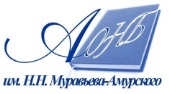 Государственное бюджетное учреждение культуры«Амурская областная научная библиотека имени Н.Н. Муравьева-Амурского